                                                 Завтрак – 9 декабря 2021 г.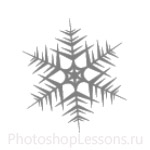 12февраля 2022 г.                                         Завтрак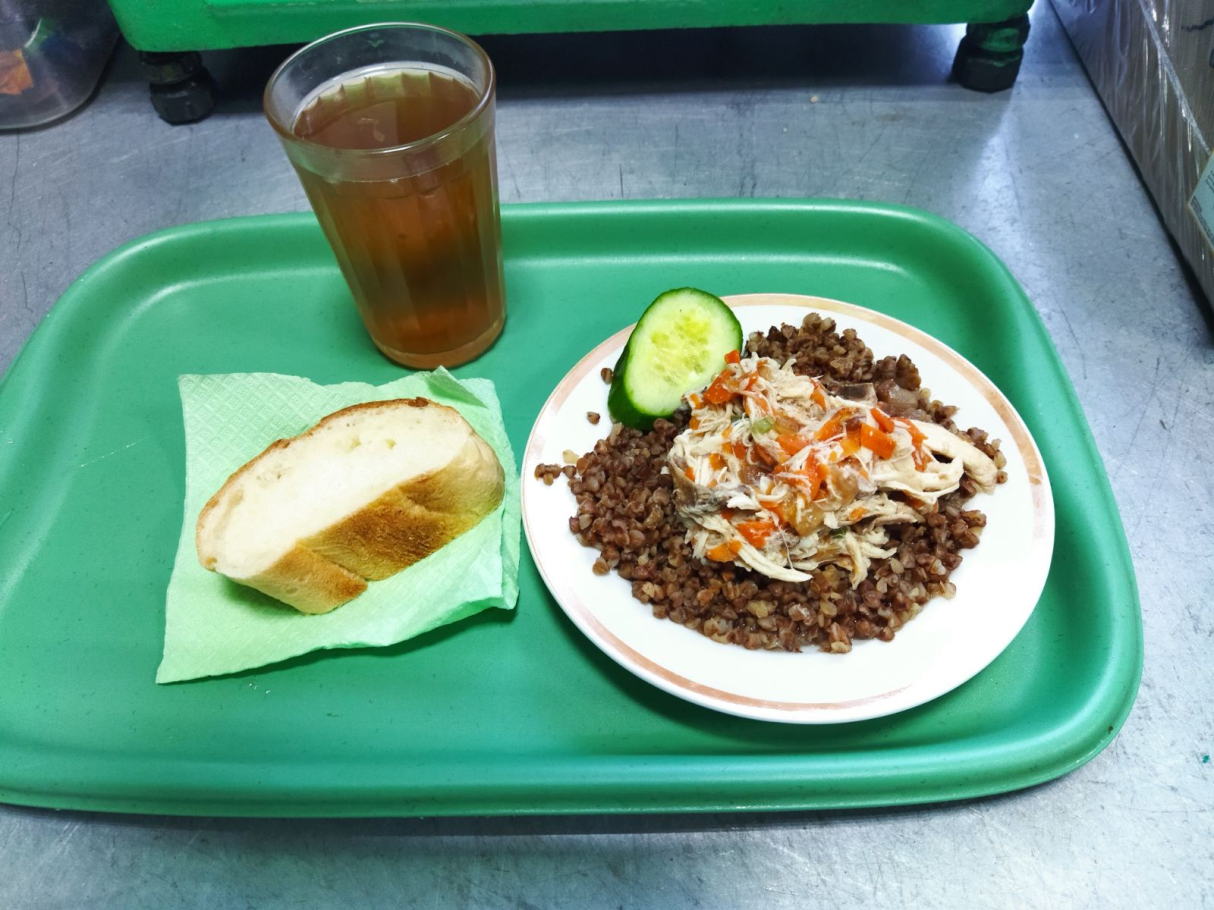                                                                       Обед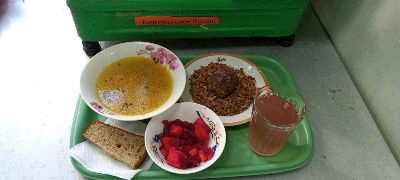 